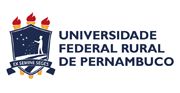 Secretaria Geral dos Conselhos da Administração SuperiorConselho Universitário	Pauta da II Reunião Ordinária do Pleno do Conselho Universitário, a realizar-se em 03 de junho de 2019, às 15h:POSSE DOS NOVOS CONSELHEIROS:ATA PARA APRECIAÇÃO:Ata da VI Reunião Extraordinária 	(Realizada em 10 de abril/19)Ata da I Reunião Ordinária 		(Realizada em 02 de maio/19)AUDIN (DAR CONHECIMENTO)Processo:020005/2016	Nota Técnica Nº 03/2019Processo:009820/2019	Relatório de Auditoria Interna Nº 03/2019SOLICITAÇÃO DE MUDANÇA DE REGIME DE TRABALHO 	Processo:011929/2018	 	Karla Simone Beserra Cavalcanti (CODAI)CONTRATAÇÃO DE PROFESSOR SUBSTITUTO		Processo:009282/2019		1º Isabela Cristina Tavares (DL)		Processo:008425/2019		1º Raimundo Nonato Lima filho (UAST)		Processo:008451/2019		1º Flávio Marques Castanho (UAST)		 Processo:008491/2019	          1º Ilka Siqueira Lima (UAST)Processo:008492/2019		1º Frederyk Antunes de S. Alves (UAST)Processo:008553/2019	          1º Anderson Pereira Lino (UAST)NOMEAÇÃO DE PROFESSOR (Homologação da Resolução Ad Referendum Nº 48/2019-CONSU)Processo:011484/2018	1º Josimar Mendes de Vasconcelos (DEINFO)				2º Jader da Silva Jale (DEINFO)RECURSO DAS DECISÕES Nº 017/2019 DA CÂMARA DE ENSINO E Nº 03/2019 DO CEPE, AS QUAIS INDEFERIRAM O RECURSO DO ALUNO LEONARDO JOSÉ PEQUENO SAMICO EM PERMANECER NA UFRPE.Processo:001863/2019		Leonardo José Pequeno SamicoCOMUNICADOSSala dos Conselhos, em 31 de maio de 2019.Paula Cristina Fraga LinsSecretária dos Conselhos da Administração SuperiorNOMEREPRESENTAÇÃOCarlos Romero Ferreira de OliveiraProfessor AssociadoJeísa Pereira de Oliveira DominguesProfessora AdjuntaMaria Raquel Moura CoimbraDiretora pro tempore do Departamento de Pesca e Aquicultura